Консультация для родителей:«Речь взрослых – образец для подражания»У детей довольно часто встречаются различные нарушения речи, и некоторые из них обусловлены неправильной речью окружающих. Известно, что ребёнок учится говорить, подражая взрослым, однако дети перенимают не только произношение, но и несовершенство речи.Поэтому речь окружающих взрослых должна быть правильной, чтобы не спровоцировать появление у малыша тех или иных дефектов.Малыш учится говорить благодаря слуху и способности к подражанию. Известно, что ребенок дошкольного возраста легко подражает неправильное произношение взрослых, принимает местный говор, диалектизмы. Причинами ошибок в речи взрослых является влияние диалектного окружения и неумение отличать звуковую норму.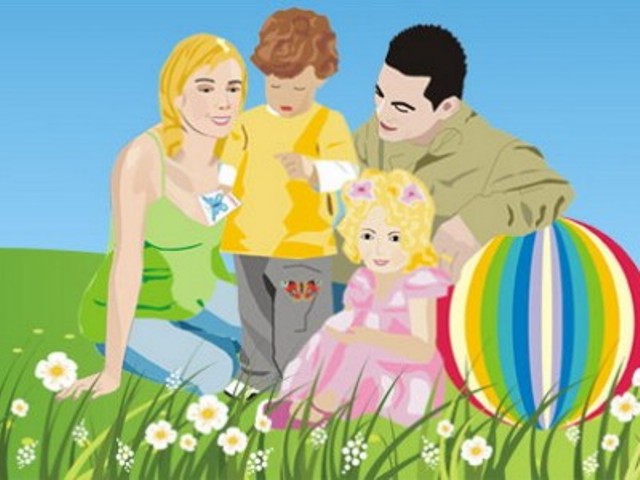     Яркая, выразительная речь взрослых привлекает внимание детей, облегчает понимание ее и запоминание. Сухая, монотонная речь не должна быть образцом для подражания. Выразительность обеспечивается интонацией, придает языку мелодичности. Интонация-это умение регулировать силу голоса, пользоваться логическим ударением, паузами, темпом речи. Громкая, крикливая речь вызывает у дошкольников безразличное отношение к ее содержанию, раздражительность в поведении. Ребенок пытается ответить родителям таким же тоном и это придает языку оттенок грубости.Следует соблюдать соответствующий темп речи. Не разговаривайте с детьми быстрым темпом, поскольку следить за таким языком родителей детям трудно, они отвлекаются, утомляются слушать, так воспитывается невнимательность к слову. Кроме того, когда ребенок подражает быстрому темпу речи родителей, у него может возникнуть заикание.Речь родителей должна быть орфографически и грамматически правильной, произношение звуков должна быть четким. Ребенок быстрее научится говорить правильно, когда слышит вокруг себя правильный, литературный язык.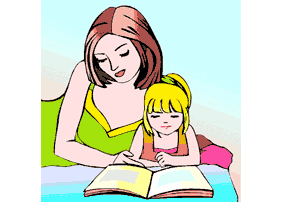   Настоящим сокровищем родного языка являются произведения устного народного творчества-поговорки, загадки, скороговорки, стихи, сказки. Взрослым необходимо принимать точные выражения, народные жемчужины в живую разговорную речь, изучать с детьми народные произведения.   В развитии речи ребенка чрезвычайно важную роль играет хороший слух. Пониженный слух является препятствием к пониманию речи окружающих, а это задерживает развитие речевой активности детей. Родители должны беречь слух ребенка, следить за состоянием слухового органа. Нельзя говорить над самым ухом ребенка, нецелесообразно и целовать в ушко малыша. Снижает слуховое внимание ребенка постоянный шум в комнате, громкое звучание радио, телевизор, громкие разговоры взрослых. Первым признаком пониженного слуха является отсутствие реакции ребенка на язык людей, которые его окружают. Родители должны постоянно заботиться о сохранении слуха ребенка, развивать слуховое внимание, наблюдательность.Речь взрослого – основное орудие педагогического воздействия и одновременно образец для дошкольников.Дети дошкольного возраста, подражая окружающим, перенимают не только все тонкости правильного произношения, словоупотребления, построения фраз, но также и те несовершенства речи, которые встречаются у взрослых.Таким образом, общаясь с детьми, взрослый должен обратить внимание на следующее:правильно произносить все звуки родного языка, устранять имеющие дефекты речи, то есть иметь хорошую дикцию;использовать в своей речи правильное, литературное произношение слов;стремиться правильно использовать интонационные средства выразительности с учетом содержания высказывания;в общении с детьми пользоваться речью слегка замедленного темпа, умеренной громкостью голоса. Не допускать в разговоре с детьми повышенного тона, грубых выражений;в общении с детьми, взрослый не должен загромождать свою речь непонятными словами, сложными оборотами, длинными фразами.речь лучше воспринимается детьми, если она состоит из коротких фраз.Так же при общении с детьми необходимо следовать некоторым психологическим принципам:принимать ребенка таким, каков он есть;помнить, что каждый человек самобытен;верить в способности воспитанников;стимулировать их творческую активность;уважать личность детей, создавать ситуацию успеха для каждого;не унижать достоинства ребёнка;не сравнивать детей друг с другом, сравнивать только результаты действий;помнить, что любой может ошибаться;не забывать, что каждый волен иметь свое мнение, никто не имеет права смеяться над суждениями окружающих.От культуры речи родителей зависит культура речи детей. Помня об этом, родители должны непрерывно совершенствовать свою речь.